【階段一、設定主題】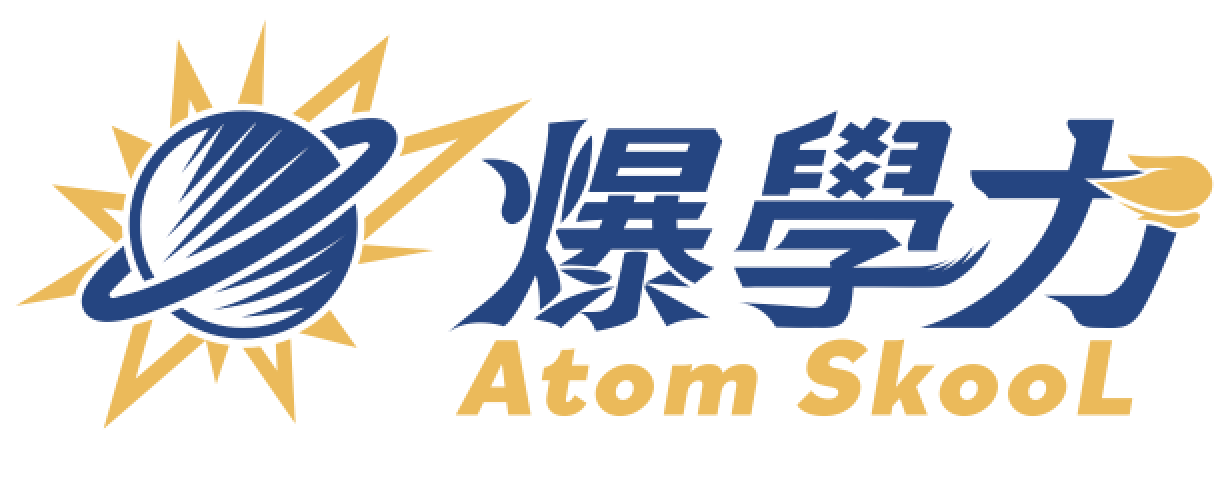 【說明】1. 這份檔案是要幫助你從自身出發找到學習方向2. 你可以下載到電腦裡打字，也可以列印下來填寫3. 有任何問題，歡迎詢問 爆學力 Atom SkooL➤ 爆學窗➤ 靈魂五問你想解決世界上什麼問題？你想瞭解世界上什麼現象？你想解決自己什麼問題？你想瞭解自己什麼現象？自我提問想法我要用什麼方法完成什麼目標？進度指標能否量化（可預估）、質化（可探究）？我是否有實現目標的資源和能力？主題跟我有興趣的領域相關嗎？是否有足夠的時間來完成？